.Introduction:	Start on vocals “Jessico….”  - NO TAGS OR RESTARTSSECTION ONE: KICKBALL STEP AND POINT, SHUFFLE FORWARD, MAMBO, ¼ TURN SAILORSECTION TWO: SIDE, TOGETHER, FORWARD, HOLD, FORWARD PIVOT STEP, FORWARD, HOLDSECTION THREE: SIDE, TOGETHER, SIDE, TOUCH, SIDE, TOGETHER, SIDE TOGETHERSECTION FOUR: HEEL SWITCHES, SHUFFLE FORWARD, 	TOE FORWARD, TOE SIDE, TOGETHER, ¼ TURN SAILOR STEPSECTION FIVE: RIGHT SCISSOR STEP, LEFT SCISSOR STEPSECTION SIX:		ROCKING CHAIR, VINE, ¼ TURN, TOGETHEREnding: Wall 8, Section 4.  Turn ¼ right to face the front.Contact ~ Email: hoscamar@xtra.co.nzYou're The Star In Our Eyes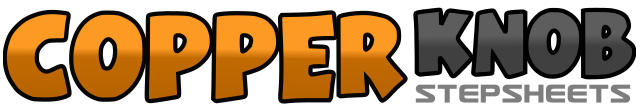 .......Count:48Wall:4Level:Improver.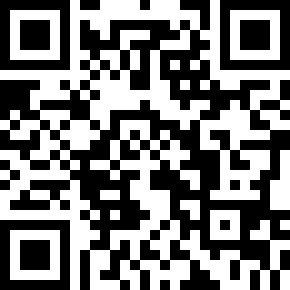 Choreographer:Alida Ho (NZ) - May 2015Alida Ho (NZ) - May 2015Alida Ho (NZ) - May 2015Alida Ho (NZ) - May 2015Alida Ho (NZ) - May 2015.Music:Jessico - The Kentucky Headhunters : (Album: Songs From the Grass String Ranch - iTunes)Jessico - The Kentucky Headhunters : (Album: Songs From the Grass String Ranch - iTunes)Jessico - The Kentucky Headhunters : (Album: Songs From the Grass String Ranch - iTunes)Jessico - The Kentucky Headhunters : (Album: Songs From the Grass String Ranch - iTunes)Jessico - The Kentucky Headhunters : (Album: Songs From the Grass String Ranch - iTunes)........1&2,3&4Kick R forward, step R next to L and point L to side, shuffle forward L-R-L5&6,7&8Step R forward, recover to L, step back on R, Sweep L behind turning ¼ left, step R to side, step L forward	 (9.00)1,2,3,4Step R to right side, together, step R forward, hold5,6,7,8step L forward, ½ turn pivot right, step L forward, hold	(3.00)1,2,3,4Step R to right side, L together, R to right side, touch L5,6,7,8Step L to left side, R together, L to left side, R together1&2&3&4L Heel forward, together, R heel forward, together, step forward on L, R together, step forward on L5&6,7&8Step R toe forward, R toe out to side, step together, Sweep L behind making ¼ turn left, step R to side, step together (12.00)1,2,3,4Step R to right, L together, cross R over L, hold5,6,7,8Step L to left, R together, cross L over R, hold1,2,3,4Step R forward, rock back on L, step back on R, rock forward on L5,6,7,8Step R to side, L behind, R ¼ turn right, together	 (3.00)